計画段階環境配慮書についての意見書　　　　　　　　　　　　　　　　　　　　　　　　令和５年    月    日（宛先）札 幌 市 長札幌市環境影響評価条例第６条の７の規定により、計画段階環境配慮書についての意見書を提出します。※この様式により難いときは、この様式に準じた別の様式を用いることができます。締切日：令和５年８月15日（火）必着（直接持参、郵送、FAX又は電子メール）提出先：〒060-8611　札幌市中央区北１条西２丁目（札幌市役所本庁舎12階南側）札幌市 環境局 環境都市推進部 環境共生担当課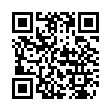 TEL (011)211-2879　 FAX (011)218-5108電子メール：assess@city.sapporo.jp　 （右記コード→　　　　　　）配慮書の名　　称発寒清掃工場更新事業 計画段階環境配慮書氏名(ﾌﾘｶﾞﾅ)住　　所電話番号※環境の保全の見地からの意見及びその理由（日本語で記入）※環境の保全の見地からの意見及びその理由（日本語で記入）